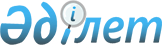 О некоторых мерах по реализации международной стипендии "Болашак"Приказ Министра образования и науки Республики Казахстан от 6 марта 2018 года № 86. Зарегистрирован в Министерстве юстиции Республики Казахстан 14 марта 2018 года № 16599.
      В соответствии с подпунктами 3) и 5) пункта 10 Положения о республиканской комиссии по подготовке кадров за рубежом, утвержденного Указом Президента Республики Казахстан от 12 октября 2000 года № 470 "О республиканской комиссии по подготовке кадров за рубежом" (САПП Республики Казахстан, 2000 г., № 43, ст. 503), ПРИКАЗЫВАЮ:
      1. Утвердить следующие сроки приема документов и проведения конкурса на присуждение международной стипендии "Болашак":
      1) прием документов – с 19 марта по 31 августа 2018 года;
      2) проведение конкурса – с 26 марта по 30 ноября 2018 года.
      Сноска. Пункт 1 с изменением, внесенным приказом Министра образования и науки РК от 12.10.2018 № 565 (вводится в действие со дня его первого официального опубликования).


      2. Утвердить перечень родственных специальностей для обучения за рубежом в рамках международной стипендии "Болашак" на 2018 год, согласно приложению к настоящему приказу.
      3. Департаменту юридической службы и международного сотрудничества Министерства образования и науки Республики Казахстан (Байжанов Н.А.) в установленном законодательством Республики Казахстан порядке обеспечить:
      1) государственную регистрацию настоящего приказа в Министерстве юстиции Республики Казахстан;
      2) в течение десяти календарных дней после государственной регистрации настоящего приказа направление его копии в бумажном и электронном виде на казахском и русском языках в Республиканское государственное предприятие на праве хозяйственного ведения "Республиканский центр правовой информации" для официального опубликования и включения в Эталонный контрольный банк нормативных правовых актов Республики Казахстан;
      3) в течение десяти календарных дней после государственной регистрации настоящего приказа направление его копии на официальное опубликование в периодические печатные издания;
      4) размещение настоящего приказа на интернет-ресурсе Министерства образования и науки Республики Казахстан после его официального опубликования.
      3. Контроль за исполнением настоящего приказа возложить на вице-министра образования и науки Республики Казахстан Асылову Б. А.
      4. Настоящий приказ вводится в действие со дня его первого официального опубликования. Перечень родственных специальностей для обучения за рубежом в рамках международной стипендии "Болашак" на 2018 год
					© 2012. РГП на ПХВ «Институт законодательства и правовой информации Республики Казахстан» Министерства юстиции Республики Казахстан
				
      Министр образования и науки 
Республики Казахстан 

Е. Сагадиев
Приложение
к приказу Министра
образования и науки
Республики Казахстан
от 6 марта 2018 года № 86

№ п/п
Специальность
Родственные специальности согласно Классификатору специальностей высшего и послевузовского образования Республики Казахстан
Технические науки и технологии
Технические науки и технологии
Технические науки и технологии
1.
Авиационная техника и технологии 
Естественные науки: Механика, Физика. 

Технические науки и технологии: Авиационная техника и технологии, Автоматизация и управление, Космическая техника и технологии, Летная эксплуатация летательных аппаратов и двигателей, Машиностроение, Приборостроение, Радиотехника, электроника и телекоммуникации, Теплоэнергетика, Техническая физика, Техническая эксплуатация летательных аппаратов и двигателей, Технологические машины и оборудование (по отраслям), Транспорт, транспортная техника и технологии, Транспортное строительство, Электроэнергетика.
2.
Архитектура. Строительство
Искусство: Архитектура, Дизайн.

Технические науки и технологии: Строительство, Производство строительных материалов, изделий и конструкций, Транспортное строительство, Гидротехническое строительство и сооружение, Водоснабжение, водоотведение и охрана водных ресурсов.
3.
Атомная промышленность
Естественные науки: Физика, Ядерная физика, Химия.

Технические науки и технологии: Материаловедение и технология новых материалов, Машиностроение, Наноматериалы и нанотехнологии (по областям применения), Приборостроение, Теплоэнергетика, Техническая физика, Химическая технология неорганических веществ, Электроэнергетика.
4.
Биотехнология
Естественные науки: Биология, Информатика, Медико-биологическое дело, Химия.

Образование: Биология, Химия.

Технические науки и технологии: Биотехнология, Материаловедение и технология новых материалов, Пищевая безопасность, Технология перерабатывающих производств (по отраслям), Технология продовольственных продуктов, Химическая технология неорганических веществ, Химическая технология органических веществ.

Сельскохозяйственные науки: Агрономия, Плодоовощеводство, Почвоведение и агрохимия, Защита и карантин растений.

Здравоохранение и социальное обеспечение (медицина): Фармакология, фармацевтическая химия.
5.
Геодезия. Геоинформационные системы. География и картография
Естественные науки: География, Гидрология, Информатика, Метеорология, Физика.

Образование: География, Информатика, Физика. Технические науки и технологии: Геодезия и картография, Математическое и компьютерное моделирование, Геология и разведка месторождений полезных ископаемых, Горное дело, Радиотехника, электроника и телекоммуникации.

Услуги: Землеустройство, Кадастр, Туризм.
6.
Геология. Горное дело. Горный инжиниринг
Естественные науки: Механика.

Технические науки и технологии: Геодезия и картография, Геология и разведка месторождений полезных ископаемых, Горное дело, Металлургия, Нефтегазовое дело, Обогащение полезных ископаемых, Технологические машины и оборудование (по отраслям), Химическая технология взрывчатых веществ и пиротехнических средств, Бурение нефтяных и газовых скважин, Инженерная геология, Морские нефтегазовые сооружения, Технология и техника разведки месторождений полезных ископаемых, Разработка и эксплуатация нефтяных и газовых месторождений, Геология нефти и газа.
7.
Информационные технологии и системы. Информационная безопасность. Вычислительная техника и программное обеспечение
Естественные науки: Информатика, Математика.

Образование: Информатика.

Технические науки и технологии: Автоматизация и управление, Автоматизация и информатизация в системах управления, Вычислительная техника и программное обеспечение, Информационные системы, Математическое и компьютерное моделирование, Приборостроение, Радиотехника, электроника и телекоммуникации, Информационные системы в экономике, Автоматизация технологических процессов и производств, Программное и аппаратное обеспечение вычислительной техники и сетей, Компьютерные системы обработки информации и управление, Автоматизация технологических процессов и производств, Вычислительные машины, системы и сети, Информационно-измерительная техника и технологии.

Военное дело и безопасность: Системы информационной безопасности.
8.
Материаловедение и технология новых материалов
Образование: Физика, Химия.

Естественные науки: Биология, Механика, Физика, Химия, Ядерная физика.

Технические науки и технологии: Биотехнология, Материаловедение и технология новых материалов, Металлургия, Приборостроение, Производство строительных материалов, изделий и конструкций, Техническая физика, Технологические машины и оборудование (по отраслям), Технология перерабатывающих производств (по отраслям), Технология обработки материалов давлением, Химическая технология неорганических веществ, Химическая технология органических веществ.
9.
Машиностроение
Образование: Физика.

Естественные науки: Механика, Физика.

Технические науки и технологии: Авиационная техника и технологии, Автоматизация и управление, Космическая техника и технологии, Машиностроение, Металлургия, Морская техника и технологии, Приборостроение, Радиотехника, электроника и телекоммуникации, Техническая физика, Технологические машины и оборудование (по отраслям), Транспорт, транспортная техника и технологии.

Оборудование и технология сварочного производства, Морские нефтегазовые сооружения.
10.
Металлургия
Образование: Физика, Химия.

Естественные науки: Физика, Химия.

Технические науки и технологии: Геология и разведка месторождений полезных ископаемых, Горное дело, Материаловедение и технология новых материалов, Машиностроение, Металлургия, Техническая физика, Технологические машины и оборудование (по отраслям), Технология перерабатывающих производств (по отраслям), Химическая технология неорганических веществ, Химическая технология органических веществ, Металлургические машины и оборудование.
11.
Нанотехнологии и наноматериалы
Образование: Физика, Химия.

Естественные науки: Физика, Химия, Ядерная физика. Технические науки и технологии: Биотехнология, Техническая физика, Химическая технология неорганических веществ, Химическая технология органических веществ, Материаловедение и технология новых материалов, Приборостроение, Наноматериалы и нанотехнологии (по отраслям).
12.
Нефтегазовое дело
Естественныенауки: Химия.

Технические науки и технологии: Геология и разведка месторождений полезных ископаемых, Нефтегазовое дело, Химическая технология неорганических веществ, Химическая технология органических веществ.
13.
Пищевая безопасность
Технические науки и технологии: Биотехнология, Пищевая безопасность, Технология продовольственных продуктов (по областям применения), Технология перерабатывающих производств (по отраслям).
14. 
Радиотехника. Электроника. Телекоммуникации
Естественные науки: Информатика, Математика, Механика, Физика. Технические науки и технологии: Автоматизация и управление, Вычислительная техника и программное обеспечение, Космическая техника и технологии, Информационные системы, Приборостроение, Радиотехника, электроника и телекоммуникации, Техническая физика.

Промышленная электроника.
15.
Стандартизация, сертификация и метрология
Естественные науки: Информатика, Математика, Химия.

Образование: Информатика, Математика.

Технические науки и технологии: Информационные системы, Математическое и компьютерное моделирование, Приборостроение, Стандартизация, метрология и сертификация.
16.
Технология перерабатывающих производств
Технические науки и технологии: Биотехнология, Материаловедение и технология новых материалов, Технология перерабатывающих производств (по отраслям), Технология продовольственных продуктов, Пищевая безопасность, Технологические машины и оборудование (по отраслям).

Образование: Биология, Химия.

Естественные науки: Биология, Химия.

Сельскохозяйственные науки: Технология производства продуктов животноводства, Аграрная техника и технология, Рыбное хозяйство и промышленное рыболовство.
17.
Технология продовольственных продуктов
Технические науки и технологии: Биотехнология, Пищевая безопасность, Химическая технология органических веществ, Химическая технология неорганических веществ, Технология продовольственных продуктов, Технология перерабатывающих производств (по отраслям), Стандартизация, метрология и сертификация.

Сельскохозяйственные науки: Технология производства продуктов животноводства, Плодоовощеводство.
18.
Транспорт, транспортная техника и технология
Технические науки и технологии: Автомобили и автомобильное хозяйство, Материаловедение и технология, новых материалов, Машиностроение, Приборостроение, Транспорт, транспортная техника и технологии.

Услуги: Логистика (по отраслям), Организация перевозок, движения и эксплуатация транспорта.
19.
Энергетика
Естественные науки: Физика, Ядерная физика.

Технические науки и технологии: Промышленная теплоэнергетика, Тепловые электрические станции, Теплоэнергетика, Техническая физика, Электроэнергетика, Ядерные реакторы и энергетические установки, Электроэнергетические системы и сети

Сельскохозяйственные науки: Энергообеспечение сельского хозяйства, Электрификация и автоматизация сельского хозяйства производства.
Естественные науки
Естественные науки
Естественные науки
20.
Биология
Естественные науки: Биология, Химия, Экология.

Образование: Биология, Химия, Физика.

Сельскохозяйственные науки: Агрономия, Водные ресурсы и водопользование, Защита и карантин растений, Зоотехния, Лесные ресурсы и лесоводство, Плодоовощеводство, Почвоведение и агрохимия, Охотоведение и звероводство, Рыбное хозяйство и промышленное рыболовство.

Технические науки и технологии: Биотехнология, Химическая технология неорганических веществ, Химическая технология органических веществ, Безопасность жизнедеятельности и защита окружающей среды, Технология продовольственных продуктов (по областям применения).
21.
Математика
Естественные науки: Информатика, Математика, Механика, Физика.

Образование: Информатика, Математика, Физика.

Социальные науки, экономика и бизнес: Статистика.

Технические науки и технологии: Вычислительная техника и программное обеспечение, Информационные системы, Математическое и компьютерное моделирование
22.
Физика. Астрономия
Естественные науки: Астрономия, Механика, Физика, Ядерная физика.

Образование: Физика.

Технические науки и технологии: Космическая техника и технологии, Техническая физика, Геодезия, Горное дело, Металлургия, Приборостроение, Электроэнергетика, Теплоэнергетика, Радиотехника, электроника и телекоммуникации.
23.
Химия
Естественные науки: Химия.

Образование: Химия.

Технические науки и технологии: Технология фармацевтического производства, Технология перерабатывающих производств (по отраслям), Химическая технология неорганических веществ, Химическая технология органических веществ, Химическая технология нефти и газа, Обогащение полезных ископаемых.

Здравоохранение и социальное обеспечение (медицина): Фармакология, фармацевтическая химия.

Сельскохозяйственные науки: Мелиорация, рекультивация и охрана земель, Почвоведение и агрохимия, Защита и карантин растений, Плодоовощеводство.
24.
Экология. Метеорология. Охрана окружающей среды
Образование: Биология, География.

Естественные науки: Биология, География, Гидрология, Гидрометеорология, Метеорология, Химия, Экология.

Сельскохозяйственные науки: Водные ресурсы и водопользование, Защита и карантин растений, Лесные ресурсы и лесоводство, Мелиорация, рекультивация и охрана земель, Почвоведение и агрохимия.

Технические науки и технологии: Биотехнология, Безопасность жизнедеятельности и защита окружающей среды.
Сельскохозяйственные науки
Сельскохозяйственные науки
Сельскохозяйственные науки
25.
Агрономия. Агроинженерия
Естественные науки: Биология.

Технические науки и технологии: Биотехнология, Технологические машины и оборудование (по отраслям), Технология перерабатывающих производств (по отраслям), Приборостроение.

Сельскохозяйственные науки: Агрономия, Аграрная техника и технология, Мелиорация, рекультивация и охрана земель, Плодоовощеводство, Почвоведение и агрохимия.
26.
Ветеринария. Ветеринарная медицина.
Ветеринария: Ветеринарная медицина, Ветеринарная санитария.

Технические науки и технологии: Биотехнология, Технология производства продуктов животноводства, Охотоведение и звероводство.
27.
Водные ресурсы и водопользование. Водоснабжение
Естественные науки: Биология, Гидрология, Метеорология, Физика, Экология.

Сельскохозяйственные науки: Аграрная техника и технология, Водные ресурсы и водопользование, Мелиорация, рекультивация и охрана земель.

Технические науки и технологии: Морская техника и технологии, Безопасность жизнедеятельности и защита окружающей среды, Технологические машины и оборудование (по отраслям), Техническая физика, Гидротехническое строительство и сооружение.
28.
Лесохозяйственное дело и звероводство
Естественные науки: Биология, Экология.

Образование: Биология.

Сельскохозяйственные науки: Агрономия, Водные ресурсы и водопользование, Защита и карантин растений, Лесные ресурсы и лесоводство, Мелиорация, рекультивация и охрана земель, Охотоведение и звероводство, Почвоведение и агрохимия.

Технические науки и технологии: Биотехнология.
29.
Мелиорация, рекультивация и охрана земель
Естественные науки: Биология, Химия.

Образование: Биология, Химия.

Сельскохозяйственные науки: Агрономия, Аграрная техника и технология, Водные ресурсы и водопользование, Почвоведение и агрохимия, Мелиорация, рекультивация и охрана земель, Лесные ресурсы и лесоводство.

Технические науки и технологии: Биотехнология.
30.
Почвоведение и агрохимия
Естественные науки: Биология, Химия.

Образование: Биология, Химия.

Сельскохозяйственные науки: Агрономия, Защита и карантин растений, Мелиорация, рекультивация и охрана земель, Почвоведение и агрохимия.

Технические науки и технологии: Биотехнология, Химическая технология неорганических веществ, Химическая технология органических веществ.
31.
Защита и карантин растений и Плодоовощеводство.
Естественные науки: Биология, Химия.

Технические науки и технологии: Биотехнология.

Сельскохозяйственные науки: Агрономия, Лесные ресурсы и лесоводство, Почвоведение и агрохимия, Плодоовощеводство, Защита и карантин растений.
32.
Рыбное хозяйство и промышленное рыболовство
Естественные науки: Биология.

Сельскохозяйственные науки: Рыбное хозяйство и промышленное рыболовство.
Социальные науки, экономика и бизнес
Социальные науки, экономика и бизнес
Социальные науки, экономика и бизнес
33.
Арт-менеджмент. Искусствоведение
Социальные науки, экономика и бизнес: Экономика, Менеджмент, Маркетинг, Мировая экономика.

Искусство: Арт - менеджмент, Актерское искусство, Музыковедение, Традиционное музыкальное искусство, Режиссура, Искусство эстрады, Искусствоведение, Дизайн, Вокальное искусство, Сценография. Услуги: Социально-культурный сервис.
34.
Бухгалтерский учет и аудит. Финансы. Экономика. Маркетинг
Социальные науки, экономика и бизнес: Экономика, Учет и аудит, Финансы, Финансы и кредит, Мировая экономика, Маркетинг, Международная экономика, Экономист-менеджер.

Технические науки: Математическое и компьютерное моделирование, Менеджмент. 

Услуги: Оценка.
35.
Государственная политика. Политология. Государственное управление
Право: Международное право, Правоохранительная деятельность, Юриспруденция, Правоведение.

Социальные науки, экономика и бизнес: Государственное и местное управление, Государственное и муниципальное управление, Журналистика, Менеджмент, Социология, Политология, Регионоведение, Страноведение, Экономика, Мировая экономика, Финансы, Международная экономика, Международная торговля, Финансы и кредит Гуманитарные науки: Философия, Международные отношения, История, История и право, Религиоведение, Востоковедение, Тюркология

Военное дело и безопасность: Военное регионоведение,

Образование: История, Основы права и экономики.
36.
Журналистика и коммуникационный менеджмент. Связи с общественностью и реклама
Образование: История, Казахский язык и литература, Русский язык и литература, Иностранный язык: два иностранных языка, Казахский язык и литература в школах с неказахским языком обучения, Русский язык и литература в школах с нерусским языком обучения, Основы права и экономики, География.

Гуманитарные науки: Философия, Международные отношения, История, Культурология, Филология, Религиоведение, Переводческое дело, Востоковедение, Иностранная филология, Тюркология, Археология и этнология, Теология.

Социальные науки, экономика и бизнес: Социология, Политология, Журналистика, Государственное и местное управление, Связь с общественностью, Менеджмент, Маркетинг, Регионоведение, Мировая экономика, Экономика.

Услуги: Туризм, Социальная работа.

Искусство: Арт – менеджмент, Издательское дело.
37.
Менеджмент в сфере туризма
Гуманитарные науки: История, Культурология, Переводческое дело, Казахская филология

Естественные науки: География. 

Образование: География, История.

Социальные науки, экономика и бизнес: Менеджмент, Регионоведение, Страноведение, Связь с общественностью.

Услуги: Социально-культурный сервис, Культурно-досуговая работа, Ресторанное дело и гостиничный бизнес, Туризм, Маркетинг. Искусство: Музейное дело и охрана памятников.
38.
Менеджмент технологий. Инновационный менеджмент
Естественные науки: Физика, Химия.

Образование: Информатика, Физика, Химия.

Социальные науки, экономика и бизнес: Экономика, Учет и аудит, Финансы, Мировая экономика, Маркетинг. Государственное и местное управление. 

Технические науки и технологии: Авиационная техника и технологии, Биотехнология, Информационные системы, Материаловедение и технология новых материалов, Машиностроение, Приборостроение, Радиотехника, электроника и телекоммуникации, Строительство, Транспорт, транспортная техника и технологии, Технология деревообработки и изделий из дерева, Технология и конструирование изделий легкой промышленности, Технология и проектирование текстильных материалов, Технологические машины и оборудование (по отраслям), Технология перерабатывающих производств (по отраслям), Технология продовольственных продуктов, Химическая технология неорганических веществ, Химическая технология органических веществ, Автоматизация и управление, Вычислительная техника и программное обеспечение, Информационные системы, Приборостроение.

Промышленное, гражданское строительство и городское хозяйство, Информационная безопасность телекоммуникационных систем, Геология нефти и газа. Городское строительство и хозяйство, Проектирование сооружение и эксплуатация газонефтепроводов и газонефтехранилищ.
39.
Операционный менеджмент и логистика. Организация перевозок
Услуги: Организация перевозок, движения и эксплуатация транспорта, Землеустройство, Кадастр, Оценка, Логистика (по отраслям).

Образование: Информатика.

Право: Таможенное дело.

Социальные науки, экономика и бизнес: Экономика, Учет и аудит, Финансы, Мировая экономика.

Технические науки и технологии: Информационные системы, Радиотехника, электроника и телекоммуникации, Строительство, Транспорт, транспортная техника и технологии, Организация перевозок на железнодорожном транспорте
40.
Педагогика и психология
Образование: Педагогика и психология, Дошкольное обучение и воспитание, Педагогика и методика начального обучения, Начальная военная подготовка, Дефектология, Музыкальное образование, Изобразительное искусство и черчение, Физическая культура и спорт, Математика, Физика, Информатика, Химия, Биология, История, Основы права и экономики, География, Казахский язык и литература, Русский язык и литература, Иностранный язык: два иностранных языка, Профессиональное обучение, Казахский язык и литература в школах с неказахским языком обучения, Русский язык и литература в школах с нерусским языком обучения, Социальная педагогика и самопознание, Иностранная филология: английский язык.

Гуманитарные науки: Международные отношения, История, Филология, Религиоведение, Переводческое дело, Востоковедение, Иностранная филология, Теология, Тюркология.

Социальные науки, экономика и бизнес: Психология, Социология, Политология.
41.
Психология
Социальные науки, экономика и бизнес: Психология, Педагогика и психология.
42.
Социология
Образование: Дошкольное обучение и воспитание, Педагогика и методика начального обучения, Педагогика и психология, Начальная военная подготовка, Социальная педагогика и самопознание, Дефектология.

Гуманитарные науки: Философия, Международные отношения, История, Культурология, Филология, Религиоведение, Переводческое дело, Археология и этнология, Востоковедение, Иностранная филология,

Теология, Тюркология.

Социальные науки, экономика и бизнес: Социология, Политология, Психология, Журналистика, Регионоведение, Государственное и местное управление,

Услуги: Социальная работа.
43.
Спортивный менеджмент. Физическая культура и спорт
Образование: Физкультура и спорт, Дошкольное обучение и воспитание, Педагогика и методика начального обучения, Педагогика и психология.

Социальные науки, экономика и бизнес: Менеджмент, Физическое воспитание и спорт.
44.
Управление в сфере образования
Образование: Дошкольное обучение и воспитание, История, Основы права и экономики, Педагогика и методика начального обучения, Педагогика и психология, Профессиональное обучение, Иностранный язык: два иностранных языка, Казахский язык и литература, Русский язык и литература, Казахский язык и литература в школах с неказахским языком обучения, Русский язык и литература в школах с нерусским языком обучения, Русский язык и литература в национальной школе.

Социальные науки, экономика и бизнес: Государственное и местное управление, Менеджмент, Психология, Экономика.

Гуманитарные науки: Иностранная филология, Философия, Международные отношения, История, Культурология, Филология, Религиоведение, Переводческое дело, Востоковедение, Иностранная филология, Теология, Тюркология, Всемирная история, Государственное и муниципальное управление с дополнительной специальностью "иностранный язык".
45.
Управление человеческими ресурсами. Управление проектами
Гуманитарные науки: Менеджмент, Международные отношения, Переводческое дело, Иностранный язык: два иностранных языка.

Образование: Основы права и экономики, Педагогика и психология, Менеджмент. Право: Международное право, Правоведение, Юриспруденция. 

Социальные науки, экономика и бизнес: Государственное и местное управление, Маркетинг, Менеджмент, Политология, Психология, Регионоведение, Социология, Экономика, Мировая экономика, Организация и нормирование труда, Финансы, Учет и аудит. Услуги: Культурно-досуговая работа, Социальная работа.
Гуманитарные науки
Гуманитарные науки
Гуманитарные науки
46.
Археология и этнология. Антропология
Гуманитарные науки: Археология и этнология, История, Культурология, Религиоведение, Социология, Теология, Тюркология, Философия. Образование: Биология, История.
47.
История
Образование: История, Основы права и экономики, География, Профессиональное обучение, Педагогика и психология.

Гуманитарные науки: Философия, Международные отношения, История, Культурология, Филология, Религиоведение, Переводческое дело, Археология и этнология, Востоковедение, Иностранная филология, Теология, Тюркология.

Право: Юриспруденция, Международное право, Правоохранительная деятельность, Таможенное дело.

Социальные науки, экономика и бизнес: Социология, Политология, Журналистика, Регионоведение, Государственное и местное управление, Архивоведение, документоведение и документационное обеспечение.
48.
Международные отношения
Гуманитарные науки: Международные отношения, История, Культурология, Религиоведение, Востоковедение, Переводческое дело, Теология, Тюркология.

Образование: Иностранный язык: два иностранных языка.

Право: Правоведение, Юриспруденция, Международное право. Социальные науки, экономика и бизнес: Политология, Регионоведение, Социология, Мировая экономика, Связь с общественностью, Страноведение.
49.
Переводческое дело
Образование: Казахский язык и литература, Русский язык и литература, Иностранный язык: два иностранных языка.

Гуманитарные науки: Международные отношения, Филология, Переводческое дело, Иностранная филология, Востоковедение, Тюркология.

Социальные науки, экономика и бизнес: Журналистика.
50.
Право
Образование: Основы права и экономики.

Право: Международное право, Правоохранительная деятельность, Правоведение, Таможенное дело, Юриспруденция.

Социальные науки, экономика и бизнес: Государственное и местное управление, Политология.
51.
Религиоведение. Теология. Востоковедение
Образование: История, Социальная педагогика и самопознание.

Гуманитарные науки: Философия, Международные отношения, История, Культурология, Филология, Религиоведение, Переводческое дело, Археология и этнология, Востоковедение, Иностранная филология, Теология, Тюркология.

Социальные науки, экономика и бизнес: Социология, Политология, Журналистика, Регионоведение, Государственное и местное управление, Связь с общественностью.
52.
Филология. Лингвистика
Образование: Педагогика и психология, Казахский язык и литература, Русский язык и литература, Иностранный язык: два иностранных языка, Казахский язык и литература в школах с неказахским языком обучения, Русский язык и литература в школах с нерусским языком обучения.

Гуманитарные науки: Философия, Филология, Переводческое дело, Иностранная филология.

Социальные науки, экономика и бизнес: Журналистика.
Здравоохранение и медицинские науки
Здравоохранение и медицинские науки
Здравоохранение и медицинские науки
53.
Акушерство и гинекология
Клиническая лабораторная диагностика: Вирусология. Медико-профилактический (санитарно-гигиенический), медико-биологический и биологический профили: Вирусология, Лечебное дело, Общая медицина.
54.
Аллергология и клиническая

иммунология
Аллергология и иммунология детская (по профилю), Лечебное дело, Общая медицина, Педиатрия, Терапия, Общая врачебная практика.
55.
Анестезиология,

реаниматология и

интенсивная терапия
Менеджмент здравоохранения, Общественное здравоохранение, Сестринское дело, Социальная гигиена и организация здравоохранения, в том числе санитарно-эпидемиологической службы (статистика, методология), Общая гигиена, Лечебное дело, Общая медицина. Медико-профилактическое дело.
56.
Ангиология
Общая медицина, Сестринское дело, Лечебное дело.
57.
Вирусология
Клиническая лабораторная диагностика: Вирусология. 

Медико-профилактический (санитарно-гигиенический), медико-биологический и биологический профили: Вирусология, Общая медицина, Фармация, Токсикология, Химия, Медико-профилактическое дело.
58.
Внутренние болезни
Общая медицина, Лечебное дело.
59.
Врач общей практики
Лечебное дело, Общая медицина, Педиатрия, Терапия, Общая врачебная практика. 
60.
Кардиология
Лечебное дело, Общая медицина.
61.
Лучевая диагностика
Лучевая диагностика (рентгенология, радиология, компьютерная и магнитно-резонансная томография и рентгенохирургия, эндоскопия), Лечебное дело, Общая медицина.
62.
Неврология
Неврология (по профилю), Лечебное дело, Общая медицина.
63.
Неотложная медицинская

помощь
Лечебное дело, Общая медицина, Педиатрия, Терапия, Общая врачебная практика. 
64.
Нефрология
Нефрология (по профилю), Лечебное дело, Общая медицина.
65.
Общественное

здравоохранение
Менеджмент здравоохранения, Общественное здравоохранение, Сестринское дело, Социальная гигиена и организация здравоохранения, в том числе санитарно-эпидемиологической службы (статистика, методология), Общая гигиена, Лечебное дело, Общая медицина. Медико-профилактическое дело. 
66.
Офтальмология
Офтальмология (по профилю), Лечебное дело, Общая медицина.
67.
Педиатрия. Неонатология
Педиатрия. Неонатология (по профилю), Лечебное дело, Общая медицина
68.
Реабилитология
Лечебное дело, Общая медицина.
69.
Сестринское дело
Общая медицина, Сестринское дело, Фармация, Токсикология, Химия, Общественное здравоохранение.
70.
Спортивная медицина
Общая медицина, Спортивная медицина, Травматология-ортопедия, Медицинская реабилитология, восстановительное лечение (физиотерапия, лечебная физкультура), Токсикология, Гигиена и токсикология, Гигиена питания, Диетология.
71.
Стоматология
Лечебное дело, Стоматология.
72.
Трансплантология
Лечебное дело.
73.
Фармакология, фармацевтическая химия
Общая медицина, Фармация, Токсикология, Химия, Лечебное дело, Биотехнология.
74.
Фтизиатрия
Лечебное дело, Общая медицина.
75.
Хирургия
Лечебное дело, Общая медицина.